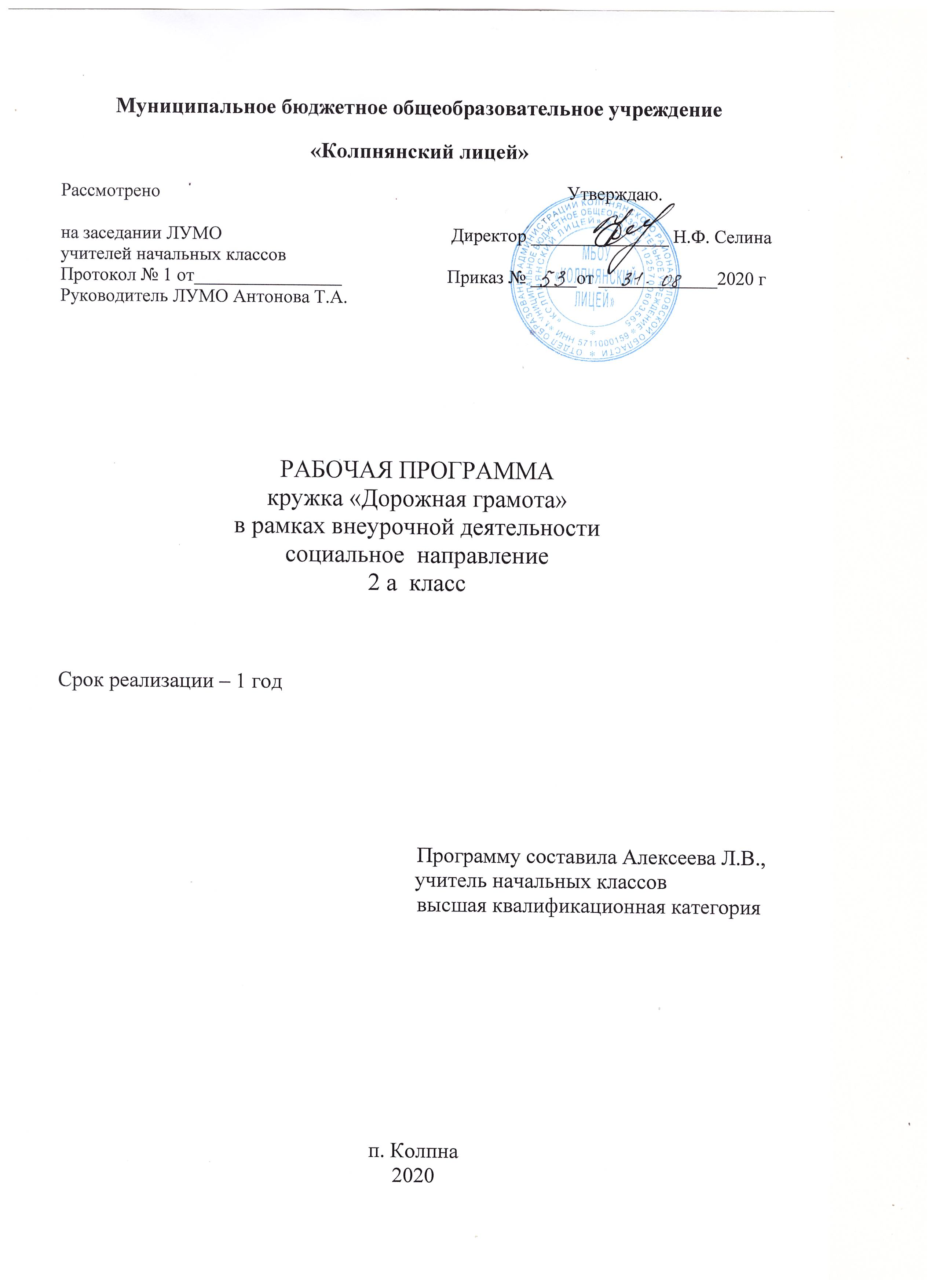 I. Пояснительная запискаТехногенная деятельность современного общества, обострение социальных противоречий, проявление разрушительных сил природы, явившихся следствием непродуманных отношений общества с окружающей средой, создают предпосылки для возникновения множества опасностей, угрожающих жизни и здоровью человека. Преодолеть эти опасности или, в крайнем случае, уменьшить, смягчить их воздействие возможно при условии систематического обучения каждого человека стратегии поведения в различных ситуациях, создающих угрозу для его нормальной жизни, труда и отдыха.В связи с этим особую роль приобретает начальное звено школьного обучения, где закладывается фундамент отношений человека с окружающим миром и где, в силу возрастных психофизиологических особенностей – чрезвычайная любознательность и эмоциональность, подвижность и физическая слабость по сравнению со взрослыми людьми, незнание и непонимание подстерегающих человека опасностей и неумение прогнозировать последствия своего поведения при встрече с ними, а также отсутствие самостоятельного опыта взаимоотношений с людьми, природными обитателями и явлениями, техникой. Подтверждением этому служат печальные факты гибели и получения травм детей в быту, в природном окружении, на транспортных магистралях, при общении с социально-опасными личностями. Эти обстоятельства говорят о необходимости усиления систематического и планомерного, а не эпизодически, от случая к случаю, обучения ребёнка умению безопасно жить, учиться, отдыхать, играть, трудиться. Важную роль в этом процессе может сыграть предлагаемая для внеурочной деятельности в начальной школе программа «Школа безопасности». Программа составлена в соответствии с Конституцией РФ и нормативными актами федерального уровня:Законом РФ «Об образовании»;Законом РФ «О пожарной безопасности»;Законом РФ «О безопасности дорожного движения»;Законом РФ «О защите населения и территорий от чрезвычайных ситуаций природного и техногенного характера»При составлении программы учитывались требования Федерального государственного образовательного стандарта начального общего образования и Концепции духовно-нравственного развития и воспитания личности гражданина России.Цель программы:Формирование социального опыта школьника, осознание им необходимости уметь применять полученные знания в нестандартной ситуации.Задачи программы:развитие у детей чувства ответственности за своё поведение, бережного отношения к своему здоровью и здоровью окружающих;стимулирование у ребёнка самостоятельности в принятии решений и выработка умений и навыков безопасного поведения в реальной жизни.Программа рассчитана для работы с учащимися 1-4 классов в возрасте от 7 до 11 лет.1 класс- 33 часа, 2-4 классы – по 34 часа.Программа включает три раздела:1. Дорожная грамота.2. Служба 01.3. Опасные и чрезвычайные ситуации.                                                                    Содержание1 класс1. Дорожная грамотаВведение. Дорога в школу и домой. Опасности на дороге. Сигналы светофора. Пешеходный переход. Дорожные знаки. 2. Служба 01Огонь – друг и враг человека. Причины возникновения пожара. Действия в случае пожара. Противопожарный режим в школе.3. Опасные и чрезвычайные ситуацииОпасность у тебя дома. Опасные ситуации в школе. Опасные растения и грибы. Правила поведения с домашними питомцами. Безопасный отдых. С кем дружат болезни. Оказание первой медицинской помощи при порезах, укусах насекомых, обморожениях.2 класс1. Дорожная грамотаВведение. Сигналы светофора. Основные правила поведения на улице, дороге. Детский дорожно-транспортный травматизм. Правила перехода улиц и дорог. Обязанности пассажиров.2. Служба 01Причины возникновения пожара. Действия в случае пожара дома. Противопожарный режим в школе. Первая помощь при ожогах.3. Опасные и чрезвычайные ситуацииШкольный травматизм. Пищевые отравления. Первая медицинская помощь при отравлениях.Инфекционные и неинфекционные заболевания, их причина, связь с образом жизни. Безопасность на воде. 3 класс1. Дорожная грамотаВведение. Движение пешеходов по улицам и дорогам. Правостороннее и левостороннее движение. Элементы улиц и дорог. Дорожная разметка. На загородной дороге. Безопасность пассажиров. Правила езды на велосипеде.2. Служба 01Причины возникновения пожара. Действия в случае пожара. Противопожарный режим в школе. Лесные пожары.3. Опасные и чрезвычайные ситуацииОпасные ситуации в школе. Безопасное поведение дома. Оказание первой медицинской помощи при поражении электрическим током, отравлении газом.Безопасное поведение в ситуациях криминогенного характера. Правила безопасного поведения в лесу. Первая медицинская помощь при вывихах и переломах.4 класс1. Дорожная грамотаВведение. Безопасность пешеходов при движении по улицам и дорогам. ГИБДД.Железнодорожный транспорт, его особенности, безопасное поведение при следовании ж/д транспортом.2. Служба 01Причины возникновения пожара. Противопожарный режим в школе.Противопожарное оборудование.Действия в случае пожара. Первая помощь пострадавшим.3. Опасные и чрезвычайные ситуацииВредные привычки, их влияние на здоровье. ЧС. Наводнения. Землетрясения. Ураганы.Оказание первой медицинской помощи при ударе молнией, при укусах насекомых и змей, солнечных и тепловых ударах. Правила ТБ для туриста.III. Планируемые результатыЛичностные УУДвыраженная устойчивая познавательная мотивация;положительная, адекватная, дифференцированная самооценка;компетентность в реализации основ гражданской идентичности в поступках и деятельности;моральное сознания на конвенциональном уровне, способность к решению моральных дилемм на основе учета позиции партнеров в общении, устойчивое следование в поведении моральным нормам;установка на здоровый образ жизни и реализация ее в реальном поведении и поступках;эмпатия как осознанное понимание чувств других людей и сопереживание им, выражающиеся в поступках, направленных на помощь.Регулятивные УУДпреобразовывать практическую задачу в познавательную;проявлять инициативу в сотрудничестве;самостоятельно, адекватно оценивать правильность выполнения действия и вносить необходимые коррективы.Познавательные УУДосуществлять расширенный поиск информации с использованием ресурсов библиотек и интернета;осознанно и произвольно строить речевое высказывание в устной и письменной форме;строить логическое рассуждение, включающее установление причинно-следственных связей.Коммуникативные УУДучитывать разные мнения и интересы и обосновывать собственную позицию;продуктивно разрешать конфликт на основе учёта интересов и позиций всех его участников;последовательно и полно передавать партнёру необходимую информацию;задавать вопросы, необходимые для организации собственной деятельности и сотрудничества с партнёром;адекватно использовать речь для планирования и регуляции своей деятельности.IV. Календарно-тематическое планирование1 класс2 класс                                                                                          3 класс4 класс№ п/пТемаСодержаниеФормы работы№ п/пТемаСодержаниеФормы работыДорожная грамотаДорожная грамотаДорожная грамотаДорожная грамота1.Введение. Задачи курса. Беседа 2-3.Дорога в школу и домой.Рассказ о местоположении школы в населённом пункте. Разбор конкретных маршрутов учащихся в школу.БеседаПросмотр и анализ м/ф «Пристегните ремни»Практическое занятие4.Какие опасности подстерегают на улицах и дорогах.Наиболее опасные места для движения пешеходов. Повышение интенсивности движения транспортаПрезентация «На улицах посёлка», «В городе»Настольная игра5.Правила поведения на тротуаре, пешеходной дорожке, обочинеДорога. Обочина, тротуар, пешеходная дорожка – места для движения пешеходов. Правила движения по загородной дороге.Просмотр м/ф «Безопасное место», «Пограничная территория»6.Светофор.Пешеходный светофор и его сигналы.Просмотр м/ф «Светофор», «Мигающие человечки»7.Пешеходный переход.Где и как надо переходить улицуПросмотр м/ф «Зебра», «Переходы»Практическое занятие8.Что означают дорожные знаки.Дорожные знаки: предупреждающие, запрещающие, предписывающиеПросмотр м/ф «Дорога. Знаки», «Не детский знак»9.Праздник «Посвящение в пешеходы»Повторение пройденного материала по ПДДВикторина, конкурсы, подвижные игрыПросмотр м/ф «Азбука безопасности. Безопасный путь в школу»Викторина, конкурсы, подвижные игрыПросмотр м/ф «Азбука безопасности. Безопасный путь в школу»10.Практическое занятие «Я-пешеход»Занятие на улице. Проверка знаний, умений, полученных при изучении разделаПрактическое занятиеСлужба 01Служба 01Служба 01Служба 0111.Огонь – друг и враг человекаВыявление знаний по теме. Анализ конкретных ситуацийПросмотр м/ф «Огонь-друг и враг человека»12.Спички не тронь, в спичках огонь!Разбор ситуаций.Беседа. Игра.Просмотр м/ф «Опасные игрушки»13-14Причины возникновения пожараИзучение материала на основе литературных произведений С.Я.Маршака и К.И.ЧуковскогоБеседа по стихотворениямПросмотр м/ф «Чтобы не было беды»15.Противопожарный режим в школеПожарная сигнализация. Запасные выходы. Правила эвакуацииБеседа 16-17.Действия в случае пожара.Вызов пожарной охраны по телефону. Правила поведения при пожаре. Оказание первой помощи при ожогахБеседаПрактическое занятиеПросмотр м/ф «Пожар в квартире»18.Практическое занятие по эвакуацииПрактическое занятие19.Конкурс рисунков «Осторожно, огонь!»Защита рисунков «Осторожно, огонь!»20.Игра «Пожарная дружина»Игра-соревнование Опасные и чрезвычайные ситуацииОпасные и чрезвычайные ситуацииОпасные и чрезвычайные ситуацииОпасные и чрезвычайные ситуации21.Что вокруг нас может быть опасным?Чего нужно опасаться в повседневной жизни.Разбор конкретных ситуаций22.Опасные ситуации в школеБезопасное поведение в школе: кабинет, коридор, лестница, игровая площадка, спортзал, столоваяБеседаЭкскурсия по школе23.Опасность у тебя домаЧто дома может быть опасным: химические, лекарственные средства; электроприборы; колющие и режущие предметыБеседа Просмотр м/ф «Азбука безопасности. Острые предметы»24.Звонок по телефону. ООткрывать ли дверь незнакомцу?Как вести себя с незнакомыми людьми.Просмотр м/ф  «Азбука безопасности. Один дома»25.Как вести себя с домашними питомцамиКогда четвероногие друзья опасныАнализ конкретных ситуаций26.Отдыхаем без опасностиОпасности, подстерегающие нас на отдыхеПросмотр и анализ м/ф «Безопасность на воде летом», «Место для купания», «Теплее, ещё теплее»27.Опасные растения и грибыСъедобные и несъедобные грибы. Ядовитые растения.Презентация «Опасные растения и грибы»Работа с гербарием28.Не трогай насХищники. Ядовитые животные. Животные-возбудители опасных заболеваний. Места обитания опасных животныхПрезентация «Не трогай нас!»Практическое занятие на школьной площадке29.С кем дружат болезниСитуации, которые могут привести к болезнямРазбор конкретных ситуаций30.Оказание первой медицинской помощи при порезах, укусах насекомых, обмороженияхПрактическое занятие31.Итоговое занятие. Игра-викторина «Моя безопасность»Подведение итогов изучения курса за годВикторина, конкурсы, подвижные игры32-33.Резерв.№ п/пТемаСодержаниеФормы работы№ п/пТемаСодержаниеФормы работы1. Дорожная грамота1. Дорожная грамота1. Дорожная грамота1. Дорожная грамота1.Введение. Знакомство с целью и задачами курса и правилами поведения при проведении практических занятийБеседа2-3.Основные правила поведения на улице, дороге. Детский дорожно-транспортный травматизм.Повторение ПДД, изученных в 1 классе. История ПДД. Примеры ДТП с детьми, произошедшими в районе в течение годаПросмотр м/ф «История ПДД», «Кто быстрее», «Гонки с препятствиями», «Где кататься»Практическое занятие4.На наших улицах.Наиболее опасные места для движения пешеходов в районе школы. Знакомство с дорожными знаками.БеседаПрактическое занятие5.Сигналы светофора и регулировщика.Светофоры. Регулировщик движения. Положения и жесты регулировщикаПросмотр м/ф «Пляшущие человечки», «Гармония светофора», «Сигналы регулировщика»6.Правила перехода улиц и дорог.Чтение и анализ рассказа Н.А.Извекова «Как Буратино ходить учился»Презентация «В добрый путь»Практическое занятие7.Обязанности пассажиров.Пассажиры. Ожидание общественного транспорта. Посадка и высадка пассажировБеседа Просмотр м/ф «В автобусе», «На остановке», «Самая страшная машина»8.Викторина «Знатоки правил дорожного движения»Подведение итогов изучения разделаВикторина. Тест.9-10.«Мы учимся соблюдать ПДД»Подведение итоговЗанятие 1. Игра «Путешествие по стране машин и переходов» Занятие 2. Игры и соревнования на школьной площадке2. Служба 012. Служба 012. Служба 012. Служба 0111.Огонь – друг и враг человекаПовторение ППБ, изученных в 1 классеБеседа Презентация «Огонь-друг и враг человека»12-13.Причины возникновения пожараПо каким причинам возникают пожары.Просмотр м/ф «Игры с огнём», «Огонь ошибок не прощает»14.Противопожарный режим в школеПовторение изученного в 1 классе. Школьный план эвакуации.БеседаИзучение плана эвакуации15.Практическое занятие по эвакуацииПрактическое занятие16.Действия в случае пожара дома.Если в доме пожар. Анализ конкретной ситуацииПросмотр м/ф «Пожар в квартире»17.Первая помощь при ожогах.Практическое занятие18.Конкурс рисунков «Огонь-друг. Огонь-враг»Практическое занятиеЗащита конкурсных работ19.Спортивная эстафета «Я – пожарный»Практическое закрепление полученных знаний20.Знатоки правил пожарной безопасностиВикторина. Тест.Опасные и чрезвычайные ситуацииОпасные и чрезвычайные ситуацииОпасные и чрезвычайные ситуацииОпасные и чрезвычайные ситуации21.Что вокруг нас может быть опасным?Опасности, которые нас подстерегают. Решение ситуационных задач22.Школьный травматизм.Причины школьного травматизма. Где в школе можно получить травмуБеседа.Экскурсия по травмоопасным местам в школе23.Пищевые отравления. Первая медицинская помощь при отравлениях.Отравления продуктами питания.Беседа.Практическое занятие24.Хронические неинфекционные заболевания, их причина, связь с образом жизни.Хронические неинфекционные заболевания, причины их возникновения. Правила ЗОЖПрезентация «Здоровый образ жизни»25.Инфекционные заболевания, их причина, связь с образом жизни.Возбудители инфекционных заболеваний. Как от них уберечься.Просмотр м/ф «Уроки тётушки Совы. Микробы»26.Можно ли уберечься от травм? В глаз, ухо, нос попало инородное тело. Ушибы, ссадины, порезы.Практическое занятие27.Можно ли уберечься от травм? Вывихи, растяжения.Практическое занятие28.Безопасность в любую погоду.Чем опасны морозы, жара, гроза, оттепель и гололёдПросмотр м/ф «Опасные сосульки», «Как не мёрзнуть»29-31Безопасность на воде.Классификация водоёмов. Какую опасность представляют водоёмы в разное время года. Плавательные средства (гребная лодка, плот…). Спасательные средства. Помощь утопающимМ/ф «На тонком льду», «За бортом», «Место для купания», «Безопасность на воде»32.Игра «Опасные и безопасные ситуации»Подведение итогов изучения курса за годРешение ситуативных задач. Тест33.Игра «Светофор здоровья»Подведение итогов изучения курса за годКонкурсы, подвижные игры, защита рисунков «Наша безопасность»34.Резерв.№ п/пТемаСодержаниеФормы работы№ п/пТемаСодержаниеФормы работы1. Дорожная грамота1. Дорожная грамота1. Дорожная грамота1. Дорожная грамота1.Введение. Знакомство с целью и задачами курса и правилами поведения при проведении практических занятийБеседа2.Правила поведения на улице и дороге.Соблюдение ПДД – залог безопасности на улице и важный элемент культуры поведения в общественных местахПрезентация «Что можно и что нельзя»3.Движение пешеходов по улицам и дорогам. Правостороннее и левостороннее движение.Движение пешеходов по тротуарам улицы и обочине дороги.Пересказ и анализ и прочитанных дома произведений А.ДороховаАнализ произведенийПросмотр м/ф «Нетерпеливые водители»4.Элементы улиц и дорог. Дорожная разметка. Перекрёстки, их видыЭлементы улиц и дорог. Особенности перехода улицы на нерегулируемом перекрёстке.Презентация «Учим вместе ПДД»Просмотр м/ф «Перекрёстки»Практическое занятие5..Новое о светофоре и дорожных знаках.Повторение изученного в 1-2 классах материала. Транспортные и пешеходные светофоры. Места установки дорожных знаковПрезентация «Светофорик приглашает»6.Мы – пассажиры. Безопасность пассажиров. Обязанности пассажиров.Общественный транспорт: автобус, троллейбус, трамвай, такси. Общие обязанности пассажиров. Правила обхода стоящего транспортаПросмотр м/ф «На транспорте», «Малыш в авто»Анализ конкретных ситуаций7.На загородной дороге.Особенности движения пешеходов на загородных дорогахПросмотр м/ф «На загородной дороге»Практическое занятие8.Правила езды на велосипеде.Возрастное ограничение для езды на велосипеде. Места для движения на велосипедахПросмотр м/ф «Где кататься?», «Гонки с препятствиями», «Велосипед»9.Игра «Дорожное лото»Подведение итоговИгра-обобщение по разделу10.Практическое занятие «Я – пешеход»Движение группы по намеченному маршруту. Наблюдение за дорожным движением. Разъяснение действий водителей транспорта и пешеходов.Практическое занятие-экскурсия по населённому пункту2. Служба 012. Служба 012. Служба 012. Служба 0111.Огонь – друг и враг человекаПовторение ППБ, изученных в 1-2 классеБеседа Презентация «Огонь-друг и враг человека»12-13.Причины возникновения пожараОбзор ситуации с бытовыми пожарами в районе. Анализ конкретных ситуацийПрезентация «Причины возникновения пожара», «Пожарная безопасность»14.Противопожарный режим в школеПовторение изученного в 1-2 классах. Пожарные водоёмыБеседаПлан размещения пожарных водоёмов15.Практическое занятие по эвакуацииПрактическое занятие16.Действия в случае пожара дома.Пожарная безопасность в картинках. Просмотр м/ф «Спасик и его команда. Электробезопасность», «Печка»17.Лесные пожары.Причины возникновения лесных пожаров – типичные случаи. Типы лесных пожаров. Что делать, если вы попали в зону пожара?Презентация «Лесные пожары»Беседа18.Игра «Волшебный телефон 01». Вызов пожарной охраны по стационарному телефону и телефонам сотовой связиПрактическое занятие19.Конкурс плакатов «Пожарам – нет!»Подведение итогов по изученному материалуСоздание и защита плакатов20.Игра «Пожарным можешь ты не быть, но ППБ знать обязан»Подведение итоговИгра-соревнование3. Опасные и чрезвычайные ситуации3. Опасные и чрезвычайные ситуации3. Опасные и чрезвычайные ситуации3. Опасные и чрезвычайные ситуации21.Опасные ситуации в школе.Повторение изученного в 1-2 классах материала. Шалости -  причина детского школьного травматизмаРазбор конкретных ситуаций22-23.Безопасное поведение дома.Правила безопасного поведения домаПросмотр м/ф «Лекарства», «Острые предметы», «Бытовые предметы», «Одни дома», «Незнакомцы», «Высота»24.Оказание первой медицинской помощи при поражении электрическим током, отравлении газом.Бытовые травмы: поражение электрическим током, отравление газом. Причины поражения и правила оказания первой медицинской помощиПрактическое занятие25-27.Безопасное поведение в ситуациях криминогенного характераДетское воровство, хулиганство.Террористическая угроза. Если ты оказался в заложниках.Игра «Нарисуй закон»28.Практическое занятие «Звоним по телефону»Повторение номеров служб экстренной помощи. Отработка навыка действия в экстремальных ситуациях.Практическое занятие29.Оказание первой медицинской помощи при вывихе, переломе.Виды травматизма и меры их предупреждения. Приёмы оказания первой медицинской помощиПрактическое занятие30.Съедобные и несъедобные растения, грибы.Сравнение съедобных и несъедобных растений и грибов по рисункамПрезентация «Съедобные и несъедобные растения, грибы в сравнении»31.Правила поведения в лесу.Как вести себя в лесу. Ориентирование в лесу по местным признакам. Если ты заблудилсяПросмотр м/ф «В лесу»32-33.Игра-конкурс «Настоящие Робинзоны»Подведение итогов изучения курса за годИгра-конкурс на открытой местности34.Резерв.№ п/пТемаСодержаниеФормы работы№ п/пТемаСодержаниеФормы работы1. Дорожная грамота1. Дорожная грамота1. Дорожная грамота1. Дорожная грамота1.Введение. Знакомство с целью и задачами курса и правилами поведения при проведении практических занятийБеседа2.Безопасность пешеходов при движении по улицам и дорогамАнализ окружающей обстановки в районе школы. Ближайшие остановки общественного транспорта. Наиболее опасные места. Разбор конкретных маршрутов движения учащихсяБеседаПрактическое занятиеПросмотр м/ф «Плохая погода»3.Викторина по правилам дорожного движенияПроверка знаний ПДД, полученных учащимися в 1-3 классахВикторина4.Игра «Дорожное лото»Повторение и коррекция знаний по ПДДИгра 5.ГИБДДВстреча с инспектором ГИБДД. Разбор ДТП в районе, районном центре, посёлкеИнтервью6.Пути автомобильные.Правостороннее движение автомобилей.  Тормозной и остановочный пути автомобиля. Опасность перехода улицы (дороги) перед близко идущим транспортомИгра «Безопасность на дорогах»Просмотр м/ф «Азбука безопасности на дороге. Разные дороги»7.Железнодорожный транспорт, его особенности, безопасное поведение при следовании ж/д транспортом.Ж/д транспорт и его назначение. Правила поведения на ж/д транспорте. Опасность движения пешеходов вдоль ж/д полотна. Подход и подъезд к ж/д переезду. Оборудование ж/д переездов. Сигналы. Правила перехода и проезда через ж/д пути. Запрещение хождения по рельсам и насыпи, запрещение игр вблизи ж/д путейПросмотр м/ф «Метро. Ж/д»Презентация «Ж/д транспорт, его особенности»БеседаАнализ конкретных ситуаций9.Конкурс дорожных наук «Своя игра»Подведение итогов изучения разделаИгра-конкурс10.Игра «Безопасное колесо»Обобщение изученного в 1-4 классахПрактическое занятие2. Служба 012. Служба 012. Служба 012. Служба 0111.Огонь – друг и враг человекаПовторение ППБ, изученных в 1-3 классеБеседа Презентация «Огонь злой и огонь добрый»12-13.Причины возникновения пожараОбзор ситуации с бытовыми пожарами в районе. Анализ конкретных ситуацийПрезентация «Причины возникновения пожара», «Пожарная безопасность»14-15.Противопожарный режим в школе. Повторение изученного в 1-3 классах.  Противопожарное оборудованиеПрезентация «Противопожарное оборудование»Практическое занятие16.История пожарной охраны.Пожарная охрана: история возникновения, современная структураБеседа17.Экскурсия в пожарную часть.Знакомство с пожарной частью. Труд пожарного.Экскурсия18-19.Действия в случае пожара. Первая помощь пострадавшим.Обобщение изученного в 1-3 классах. Практическое применение полученных знанийПросмотр м/ф «Тушение электроприборов»Тест20.Что я расскажу младшему брату о пожаре? Викторина «01»Коррекция знаний по ППБВикторина3. Опасные и чрезвычайные ситуации3. Опасные и чрезвычайные ситуации3. Опасные и чрезвычайные ситуации3. Опасные и чрезвычайные ситуации21.Опасные ситуации в школеПовторение изученного в 1-3 классах материалаРазбор конкретных ситуаций22-23.Вредные привычки, их влияние на здоровьеВред курения, алкоголя на здоровье человека. Здоровый образ жизниВидеофильм «Дело-табак»Презентация «Детский алкоголизм»24.ЧС. Что это?Какие ситуации называются чрезвычайными Видеофильм «Чрезвычайные ситуации»25.ЧС. Наводнения.Чрезвычайные ситуации: наводненияВидеофильм «Наводнения»26.ЧС. Землетрясения.Чрезвычайные ситуации: землетрясенияВидеофильм «Землетрясения»27.ЧС. Ураганы. СмерчиЧрезвычайные ситуации: ураганы, смерчи. Что делать при стихийных бедствияхВидеофильм «Ураганы. Смерчи»28.Оказание первой медицинской помощи при ударе молнией, при укусах насекомых и змей.Проведение практического занятия в стенах медпунктаПрактическое занятие29.Оказание первой медицинской помощи при солнечных, тепловых ударах, при сотрясении мозгаПроведение практического занятия в стенах медпунктаПрактическое занятие30.Оказание первой медицинской помощи при кровотеченияхПроведение практического занятия в стенах медпунктаПрактическое занятие31.Правила ТБ для туристаТехника безопасности при проведении туристического слёта32.Готовимся к турслёту.Как развести костёр. Ориентирование по компасу. Собираем рюкзак.Практическое занятие33-34.Туристический слётПрактическое применение полученных знаний Турслёт